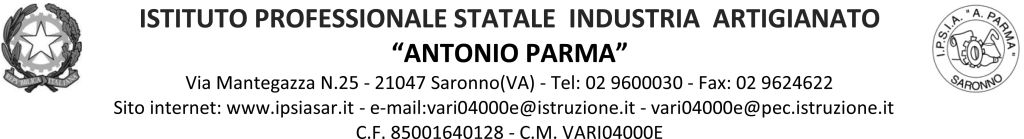 Circ.  n.  002				Saronno, 10 agosto 2021				AI   DOCENTI		                	sede		Oggetto: Convocazione 1° Collegio   Docenti A.S. 2021/22.	Si comunica alle SS.LL. che in data 01/09/21 dalle ore 11.00 alle ore 13.00, presso l’Aula Magna dell’IPSIA “A. Parma” è convocato il 1° Collegio Docenti dell’A.S. 2021/22 per discutere e/o deliberare in merito ai punti del seguente Odg:  Insediamento dell’Organo Collegiale;Lettura e approvazione del verbale della seduta precedente;Comunicazioni del D.S.:Esiti Esami di Stato  Calendario attività mese di settembreEsami integrativi / idoneitàCorsi recupero classi 2^DipartimentiSituazione classi A.S. 2021/22Assegnazione cattedreRegistro elettronicoPiattaforma G-SuiteFunzioni StrumentaliCalendario as 21/22Piano Estate – attività programmateAttività Didattica 2021/22, Protocollo Sicurezza e Regolamento di Istituto;Commissione Covid;Progetto Accoglienza Studenti Classi Prime;Piano Offerta Formativa 2021/22: nuovi progetti;Piano Aggiornamento.	IL DIRIGENTE SCOLASTICO 		(Prof.  Alberto Ranco) 